Сумська міська радаВиконавчий комітетРІШЕННЯвід    22.02.2024      № 100	З метою виконання цільової комплексної Програми розвитку культури Сумської міської територіальної громади на 2022-2024 роки, затвердженої рішенням Сумської міської ради від 26 січня 2022 року № 2714-МР, керуючись частиною 1 статті 52 Закону України «Про місцеве самоврядування в Україні», виконавчий комітет Сумської міської ради ВИРІШИВ:	   1.  Затвердити перелік культурно-масових заходів на 2024 рік до  цільової комплексної Програми розвитку культури Сумської міської територіальної громади на 2022-2024 роки, затвердженої рішенням Сумської міської ради від 26 січня 2022 року № 2714-МР (додається).	 2.  Контроль за виконанням рішення покласти на заступника міського голови відповідно до розподілу обов’язків.Секретар Сумської міської ради                                              Артем КОБЗАРПєхова 66-99-08Розіслати: Полякову С.В., Липовій С.А.,  Цибульській Н.О.                                                                                                                                                                                                                                                                                                     Додаток                                                                                                  до рішення виконавчого комітету                                                                                                      від  22.02.2024      №   100     Перелік культурно-масових заходів на 2024 рік до цільової комплексної Програми розвитку культури Сумської міської територіальної громади на 2022-2024 рокиНачальник відділу культури                                      Наталія ЦИБУЛЬСЬКА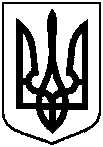 Про затвердження переліку культурно-масових заходів на 
2024 рік до цільової комплексної Програми розвитку культури Сумської міської територіальної громади на 2022-2024 роки№ з/пНазва заходівТермінвиконанняРівень заходуДень Соборності України22 січня офіційне святоДень Героїв Небесної Сотні20 лютогопам’ятна датаВідзначення Дня народження Т.Г. Шевченка09 березняпам’ятна датаВсеукраїнський конкурс юних виконавців на народних інструментах «Віртуози Сумщини»березенькультурний проєктВідкритий конкурс ансамблевого музикування  «Камерата» квітенькультурний проєктФестиваль-конкурс «Джаз-Вітраж»квітенькультурний проєктМітинг «Чорнобильські дзвони» 26 квітняпам’ятна датаДень пам’яті та примирення 8 травняофіційне святоДень Європи9 травняофіційне святоДитяча філармоніятравень,жовтенькультурний проєктММистецький проєкт «Нові імена. Майбутнє Є!»червенькультурний проєктДень Конституції України28 червняофіційне святоДень Української Державності 28 липняофіційне святоДень Державного Прапора23 серпняофіційне святоПарад вишиванок «Україна – це Я!» та гала-концерт учасників мист. проєкту «Народжені вільними»серпенькультурний проєктДень Незалежності України24 серпняофіційне святоДень міста7 вереснязагально-міське святоВсеукраїнський день бібліотек30 вересня офіційне святоДень захисника  та захисниць України 01 жовтняофіційне святоВсеукраїнський день працівників культури та майстрів народного мистецтва09 листопадаофіційне святоДень Гідності та Свободи21 листопадаофіційне свято День пам’яті жертв голодоморів23 листопадапам’ятна датаВідкритий конкурс юних художників (скульпторів) ім. М.Г. Лисенка листопадкультурний проєктДень Збройних сил України06 грудняофіційне святоДень вшанування учасників ліквідації наслідків аварії на ЧАЕС14 грудняпам’ятна датаДень Святого Миколая06 грудня традиційне святоФестиваль новорічних поробок «Різдвяні історії»  груденькультурний проєктРіздвяно-новорічні свята 20-31 груднязагально-міське свято